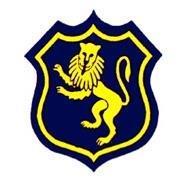 “Striving for Excellence”BEHAVIOUR MENTORSalary:  Grade 4, Scale Point 8-10 £21,832.39 - £22,501.91 (FTE £28,272.00 - £29,139.00)Working Hours: 32.5 HOURS PER WEEK / TERM TIME ONLY"Leaders’ ambitions and high expectations of pupils, teachers and parents cascade throughout the community."(Ofsted)Shirley High School is committed to providing an excellent, rounded education for all its pupils.  Our school has seen significant change and progress over the last few years.  During that time we have re-established our commitment to academic results throughout all phases and restored our focus on our Performing arts status.  This alongside our significant investment in improving and promoting a positive learning environment helped us to  achieve “Good” in all categories in our latest Ofsted inspection.We are a proud multicultural school with an established reputation of integrity and excellence. Our school is at the heart of a vibrant and diverse community, with our pupils benefiting from our fabulous site and leafy surroundings. This interleaved with our clear values and ethos, this helps to create a positive learning environment for both pupils and staff. We also benefit from excellent transport links to London and the surrounding areas, plus an onsite fitness suite, boxing club, mental health first aiders and ample free parking.We have high expectations in all we do and believe that all our pupils can, through hard work, leadership and compassion can be the best in the world at whatever they decide to pursue. We strive for excellence throughout our broad curriculum and wide range of extra-curricular opportunities, whilst also ensuring that both pupils and staff are developed both in and out of the teaching setting.We are looking to appoint a Behaviour Mentor to support identified students, aged from 11 – 18 years of age, who need behaviour support. The role is within our Pastoral Team and is managed by the Whole School Mentoring Coordinator.Core Duties:To monitor, record and review the progress of individual students and share information with relevant staff.To provide information, advice and guidance to specific students and their parents/carers.To be a key worker for identified students and liaise with colleagues and external agencies to support academic and personal progress.To plan and deliver intervention programs to a small cohort of students to develop their social and emotional skills – tracking and evidencing progress.To plan and deliver elements of supportive interventions e.g. anger managementTo work with other colleagues to provide ‘out of the classroom’ learning experiences.To facilitate, where appropriate, extra-curricular activities and trips to engage and motivate students.To support the inclusive ethos of the school.      We offer excellent working conditions with key benefits that include:Cycle to Work scheme;An environment of providing the resources required for the benefit of our students;Staff Mentoring;Staff car park on-site;Fully refurbished Fitness Suite;A strong focus on the professional development of all staff within our school;A dedicated staff well-being programme, including Mental Health first-aiders.Should you wish to discuss this role further, please feel free to contact Miss T Lindsay.  Applications for this position should be made in the form of a letter which needs to be submitted to PrincipalsPA@shirley.croydon.sch.uk by Friday 19 July 2024We are committed to safeguarding and promoting the welfare of children and young people and expect all staff and volunteers to share this commitment.  More information can be downloaded from our website www.shirley.croydon.sch.uk  Closing date:	Friday 19 July 2024Please be aware that the listing will be closed as soon as sufficient applicants have been received.SHIRLEY HIGH SCHOOL PERFORMING ARTS COLLEGEAddress:  Shirley Church Road Croydon CR0 5EFTel:  020 8656 9755Web:  www.shirley.croydon.sch.ukEmail:  office@shirley.croydon.sch.ukPrincipal:  Mr T MytonShirley High School is a company limited by guarantee and registered in England and Wales.  Company No. 7837778.  Registered Office:  Shirley High School, Shirley Church Road, Shirley, Croydon, CR0 5EF